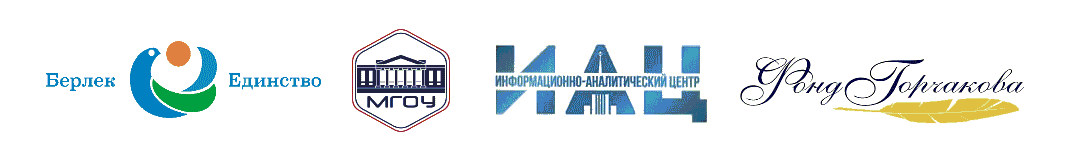 Центр геополитических исследований «Берлек-Единство»;Государственное образовательное учреждение высшего образования Московской области Московский государственный областной университет;Фонд поддержки публичной дипломатии им. А.М. Горчакова;Информационно-аналитический центр МГУ им. М.В. Ломоносова (г. Москва, Россия).Международный научный круглый стол «ЕАЭС: итоги пятилетней деятельности и новые горизонты интеграции»(28 января 2020 года, г. Москва)Оргкомитет:Председатели оргкомитета:Р.И. Мурзагалеев, канд. полит. наук, директор Центра геополитических исследований «Берлек-Единство»;Е.А. Певцова, д. юрид. наук, д. пед. наук, профессор, проректор по научной работе Московского государственного областного университета.Члены оргкомитета:А.Н. Фукс, д. ист. наук, профессор, директор Историко-филологического института Московского государственного областного университета;В.Э. Багдасарян, д. ист. наук, профессор, декан факультета истории, политологии и права Московского государственного областного университета;А.Р. Сулейманов, канд. полит. наук, руководитель сектора изучения этнополитики и конфликтологии Центра геополитических исследований «Берлек-Единство», доцент, заместитель заведующего кафедрой «Международные отношения, история и востоковедение» Уфимского государственного нефтяного технического университета;С.Н. Федорченко, канд. полит. наук, доцент, заместитель декана факультета истории, политологии и права по научной работе и международному сотрудничеству Московского государственного областного университета, главный редактор «Журнала политических исследований»;Е.А. Куренкова, канд. ист. наук, доцент, заместитель декана факультета истории, политологии и права по учебной работе Московского государственного областного университета;М.В. Дворковая, канд. ист. наук, доцент, заместитель декана факультета истории, политологии и права по воспитательной работе Московского государственного областного университета;Д.Ю. Чижова, директор Информационно-аналитического центра МГУ им. М.В. Ломоносова;Р.Н. Гришенин, заместитель исполнительного директора Фонда поддержки публичной дипломатии имени А.М. Горчакова.Место проведения:г. Москва, ул. Радио, д.10а, музей МГОУГосударственное образовательное учреждение высшего образования Московской области Московский государственный областной университетКонтакты:Артур Рамилевич Сулейманов: suly-artur@rambler.ruСергей Николаевич Федорченко: s.n.fedorchenko@mail.ruПорядок работы международного научного круглого стола28 января 2020 г.Регламент выступлений – до 10 мин.ОТКРЫТИЕ МЕЖДУНАРОДНОГО НАУЧНОГО КРУГЛОГО СТОЛАПРИВЕТСТВЕННЫЕ СЛОВА13.00 – 13.10Приветственные слова:Запалацкая Вероника Станиславовна, кандидат педагогических наук, и.о. ректора Московского государственного областного университета;Крупин Станислав Вадимович, заместитель начальника Отдела аналитического сопровождения Евразийской экономической комиссии (ЕЭК) Евразийского экономического союза;Гришенин Роман Николаевич, заместитель исполнительного директора Фонда поддержки публичной дипломатии имени А.М. Горчакова.Певцова Елена Александровна, доктор юридических наук, доктор педагогических наук, профессор, проректор по научной работе Московского государственного областного университета.ПЕРВАЯ ЧАСТЬМЕЖДУНАРОДНОГО НАУЧНОГО КРУГЛОГО СТОЛА13.10 – 14.4013.10 – 13.20. Орозонова Азык Абдыкасымовна, кандидат экономических наук, доцент, заведующая отделом международной экономики Института экономики им. академика Дж. Алышбаева Национальной академии наук Кыргызской Республики;13.20 – 13.30. Гришенин Роман Николаевич, заместитель исполнительного директора Фонда поддержки публичной дипломатии имени А.М. Горчакова;13.30 – 13.40. Багдасарян Вардан Эрнестович, доктор исторических наук, профессор, декан факультета истории, политологии и права Московского государственного областного университета;13.40 – 13.50. Чижова Дарья Юрьевна, директор Информационно-аналитического центра МГУ им. М.В. Ломоносова;13.50 – 14.00. Егоров Владимир Георгиевич, заведующий каф. политологии и права факультета истории, политологии и права МГОУ, доктор экономических наук, доктор исторических наук;14.00 – 14.10. Курылев Константин Петрович, доктор исторических наук, доцент, профессор кафедры теории и истории международных отношений, директор Центра исследований постсоветских стран, главный редактор журнала «Постсоветские исследования»;14.10 – 14.20. Трапезникова Анжелика Сергеевна, исполнительный директор Политологического центра «Север-Юг»;14.20 – 14.30. Шенин Андрей Сергеевич, кандидат исторических наук, директор Евразийского центра экономико-правовых исследований Университета народного хозяйства Республики Казахстан;14.30 – 14.40. Мигранян Аза Ашотовна, доктор экономических наук, профессор, ведущий научный сотрудник Центра постсоветских исследований Института экономики Российской академии наук.ПЕРЕРЫВ14.40 – 15.10ПРОДОЛЖЕНИЕ МЕЖДУНАРОДНОГО НАУЧНОГО КРУГЛОГО СТОЛА15.10 – 16.40музей МГОУ15.10 – 15.20. Притчин Станислав Александрович, кандидат исторических наук, научный сотрудник Центра изучения Центральной Азии, Кавказа и Урало-Поволжья Института востоковедения Российской академии наук;15.20 – 15.30. Сафранчук Иван Алексеевич, кандидат политических наук, ведущий научный сотрудник Центра исследований проблем Центральной Азии и Афганистана Института международных исследований МГИМО МИД РФ;15.30 – 15.40. Караваев Александр Валерьевич, научный сотрудник Института экономики Российской академии наук;15.50 – 16.00. Воробьёв Александр Вячеславович, кандидат исторических наук, научный сотрудник Центра изучения Центральной Азии, Кавказа и Урало-Поволжья Института востоковедения Российской академии наук;16.00 – 16.10. Гущин Александр Владимирович, кандидат исторических наук, доцент, старший научный сотрудник Института постсоветских и межрегиональных исследований, Эксперт Российского совета по международным делам, член редколлегии журнала «Вестник РГГУ. Серия Политология. История. Международные отношения»;16.10 – 16.20. Левченков Александр Станиславович, кандидат исторических наук, доцент, заместитель заведующего кафедрой стран постсоветского зарубежья, старший научный сотрудник научно-образовательного центра Российского государственного гуманитарного университета;16.20 – 16.30. Московский Юрий Викторович, кандидат политических наук, директор Информационно-аналитического центра «Прогноз», председатель Комиссии Совета по делам национальностей при Правительстве Москвы;16.30 – 16.40. Гусев Леонид Юрьевич, кандидат исторических наук, эксперт Центра исследований проблем Центральной Азии и Афганистана Института международных исследований МГИМО МИД РФ;16.40 – 16.50. Соколай Ольга Петровна, журналист-эксперт, координатор проектов Политологического центра «Север-Юг»;16.50 – 17.00. Сокольщик Лев Маркович, кандидат исторических наук, научный сотрудник Центра комплексных европейских и международных исследований ГУ ВШЭ;17.00 – 17.10. Горбунов Андрей Олегович, специалист Фонда поддержки публичной дипломатии имени А.М. Горчакова;17.10 – 17.20. Сафронов Константин Юрьевич, исполнительный директор Евразийского центра – «Самрау», аналитик Центра военно-политических исследований МГИМО МИД РФ;17.20 – 17.30. Рахимов Комрон Хакимджонович, эксперт Центра исследований постсоветских стран;17.30 – 17.40. Сулейманов Артур Рамилевич, канд. полит. наук, руководитель сектора изучения этнополитики и конфликтологии Центра геополитических исследований «Берлек-Единство», доцент;17.40 – 17.50. Федорченко Сергей Николаевич, к. полит. наук, доцент, доцент кафедры политологии и права Московского государственного областного университета, главный редактор «Журнала политических исследований».ПОДВЕДЕНИЕ ИТОГОВ17.50 – 18.00музей МГОУГосударственное образовательное учреждение высшего образования Московской области Московский государственный областной университетГосударственное образовательное учреждение высшего образования Московской области Московский государственный областной университет12.30 – 13.00Регистрация участников 13.00 – 13.10Открытие международного научного круглого стола.Приветственные слова13.10 – 14.40 Первая часть круглого стола14.40 – 15.10Перерыв15.10 – 17.5017.50 – 18.00Продолжение круглого столаПодведение итоговМодераторы:Сулейманов Артур Рамилевич, канд. полит. наук, руководитель сектора изучения этнополитики и конфликтологии Центра геополитических исследований «Берлек-Единство», доцент, заместитель зав. каф. «Международные отношения, история и востоковедение» Уфимского государственного нефтяного технического университета;Федорченко Сергей Николаевич, к. полит. наук, доцент, доцент кафедры политологии и права Московского государственного областного университета, главный редактор «Журнала политических исследований».Модераторы:Сулейманов Артур Рамилевич, канд. полит. наук, руководитель сектора изучения этнополитики и конфликтологии Центра геополитических исследований «Берлек-Единство», доцент, заместитель заведующего кафедрой «Международные отношения, история и востоковедение» Уфимского государственного нефтяного технического университета;Федорченко Сергей Николаевич, к. полит. наук, доцент, доцент кафедры политологии и права Московского государственного областного университета, главный редактор «Журнала политических исследований».Модераторы:Багдасарян Вардан Эрнестович, д. ист. н., профессор, декан факультета истории, политологии и права Московского государственного областного университета;Сулейманов Артур Рамилевич, канд. полит. наук, руководитель сектора изучения этнополитики и конфликтологии Центра геополитических исследований «Берлек-Единство», доцент, заместитель заведующего кафедрой «Международные отношения, история и востоковедение» Уфимского государственного нефтяного технического университета;Федорченко Сергей Николаевич, к. полит. наук, доцент, доцент кафедры политологии и права Московского государственного областного университета, главный редактор «Журнала политических исследований».